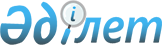 Қаражал қалалық Мәслихатының 2009 жылғы 21 желтоқсандағы XХIII сессиясының N 203 "2010-2012 жылдарға арналған қала бюджеті туралы" шешіміне өзгерістер енгізу туралы
					
			Күшін жойған
			
			
		
					Қарағанды облысы Қаражал қалалық мәслихатының ХХІV сессиясының 2010 жылғы 29 қаңтардағы N 221 шешімі. Қарағанды облысы Қаражал қаласының Әділет басқармасында 2010 жылғы 10 ақпанда N 8-5-86 тіркелді. Қолданылу мерзімінің өтуіне байланысты күші жойылды (Қарағанды облысы Қаражал қалалық мәслихаты аппаратының 2011 жылғы 22 сәуірдегі N 1-24/70 хатымен)      Ескерту. Қолданылу мерзімінің өтуіне байланысты күші жойылды (Қарағанды облысы Қаражал қалалық мәслихаты аппаратының 2011.04.22 N 1-24/70 хатымен).

      Қазақстан Республикасының 2008 жылғы 4 желтоқсандағы Бюджет кодексіне, Қазақстан Республикасының 2001 жылғы 23 қаңтардағы "Қазақстан Республикасындағы жергiлiктi мемлекеттiк басқару және өзін-өзі басқару туралы" Заңына сәйкес, қалалық Мәслихат ШЕШIМ ЕТТI:



      1. Қалалық Мәслихатының 2009 жылғы 21 желтоқсандағы XXIII сессиясының N 203 "2010-2012 жылдарға арналған қала бюджеті туралы" (нормативтік құқықтық актілерді тіркеу тізімінде тіркеу N 8-5-82, 2009 жылы 31 желтоқсанда N 53 "Қазыналы өңір" газетінде жарияланған) шешіміне келесі өзгерістер енгізілсін:



      көрсетілген шешімнің N 1, 6 қосымшалары, осы шешімнің N 1, 2 қосымшаларына сәйкес жаңа редакцияда мазмұндалсын.



      2. Осы шешiм 2010 жылдың 1 қаңтарынан бастап қолданысқа енедi.      XXIV сессия төрағасы,

      қалалық Мәслихаттың хатшысы                Н. Кәдірсізов

Қаражал қалалық Мәслихатының

2010 жылғы 29 қаңтардағы

N 221 шешіміне

1-қосымша

2010 жылға арналған Қаражал қаласының бюджеті

Қаражал қалалық Мәслихатының

2010 жылғы 29 қаңтардағы

N 221 шешіміне

2-қосымша

Жәйрем кенті әкім аппаратынан қаржыландырылатын бюджеттік бағдарламаларының шығындары
					© 2012. Қазақстан Республикасы Әділет министрлігінің «Қазақстан Республикасының Заңнама және құқықтық ақпарат институты» ШЖҚ РМК
				СанатыСанатыСанатыСанатыСомасы (мың теңге)СыныбыСыныбыСыныбыСомасы (мың теңге)Iшкi сыныбыIшкi сыныбыСомасы (мың теңге)АтауыСомасы (мың теңге)1) Кірістер10388401Салықтық түсімдер38330201Табыс салығы1483842Жеке табыс салығы14838403Әлеуметтiк салық1155501Әлеуметтік салық11555004Меншiкке салынатын салықтар965431Мүлiкке салынатын салықтар810503Жер салығы42724Көлiк құралдарына салынатын салық112165Бірыңғай жер салығы505Тауарларға, жұмыстарға және қызметтерге салынатын iшкi салықтар205002Акциздер3703Табиғи және басқа ресурстарды пайдаланғаны үшiн түсетiн түсiмдер184004Кәсiпкерлiк және кәсiби қызметтi жүргiзгенi үшiн алынатын алымдар173008Заңдық мәнді іс-әрекеттерді жасағаны және (немесе) оған уәкілеттігі бар мемлекеттік органдар немесе лауазымды адамдар құжаттар бергені үшін алынатын міндетті төлемдер23251Мемлекеттік баж23252Салықтық емес түсiмдер175001Мемлекеттік меншіктен түсетін кірістер9005Мемлекет меншігіндегі мүлікті жалға беруден түсетін кірістер90006Басқа да салықтық емес түсiмдер8501Басқа да салықтық емес түсiмдер8503Негізгі капиталды сатудан түсетін түсімдер34003Жердi және материалдық емес активтердi сату3401Жерді сату2202Материалдық емес активтерді сату1204Трансферттердің түсімдері65344802Мемлекеттiк басқарудың жоғары тұрған органдарынан түсетiн трансферттер6534482Облыстық бюджеттен түсетiн трансферттер653448Функционалдық топФункционалдық топФункционалдық топФункционалдық топФункционалдық топСомасы (мың тенге)Кіші функцияКіші функцияКіші функцияКіші функцияСомасы (мың тенге)Бюджеттік бағдарламалардың әкімшісіБюджеттік бағдарламалардың әкімшісіБюджеттік бағдарламалардың әкімшісіСомасы (мың тенге)БағдарламаБағдарламаСомасы (мың тенге)АтауыСомасы (мың тенге)2) Шығындар10388401Жалпы сипаттағы мемлекеттiк қызметтер8254501Мемлекеттiк басқарудың жалпы функцияларын орындайтын өкiлдi, атқарушы және басқа органдар58876112Аудан (облыстық маңызы бар қала) мәслихатының аппараты11626001Аудан (облыстық маңызы бар қала) мәслихатының қызметін қамтамасыз ету жөніндегі қызметтер11626122Аудан (облыстық маңызы бар қала) әкімінің аппараты31899001Аудан (облыстық маңызы бар қала) әкімінің қызметін қамтамасыз ету жөніндегі қызметтер31899123Қаладағы аудан, аудандық маңызы бар қала, кент, ауыл (село), ауылдық (селолық) округ әкімінің аппараты15351001Қаладағы аудан, аудандық маңызы бар қаланың, кент, ауыл (село), ауылдық (селолық) округ әкімінің қызметін қамтамасыз ету жөніндегі қызметтер1535102Қаржылық қызмет13049452Ауданның (облыстық маңызы бар қаланың) қаржы бөлімі13049001Аудандық бюджетті орындау және коммуналдық меншікті (облыстық маңызы бар қала) саласындағы мемлекеттік саясатты іске асыру жөніндегі қызметтер11349003Салық салу мақсатында мүлікті бағалауды жүргізу700011Коммуналдық меншікке түскен мүлікті есепке алу, сақтау, бағалау және сату100005Жоспарлау және статистикалық қызмет10620453Ауданның (облыстық маңызы бар қаланың) экономика және бюджеттік жоспарлау бөлімі10620001Экономикалық саясатты, мемлекеттік жоспарлау жүйесін қалыптастыру және дамыту және ауданды (облыстық маңызы бар қаланы) басқару саласындағы мемлекеттік саясатты іске асыру жөніндегі қызметтер106202Қорғаныс171801Әскери мұқтаждар1718122Аудан (облыстық маңызы бар қала) әкімінің аппараты1718005Жалпыға бірдей әскери міндетті атқару шеңберіндегі іс-шаралар17184Бiлiм беру53468301Мектепке дейiнгi тәрбие және оқыту31463123Қаладағы аудан, аудандық маңызы бар қала, кент, ауыл (село), ауылдық (селолық) округ әкімінің аппараты16581004Мектепке дейінгі тәрбие ұйымдарын қолдау16581471Ауданның (облыстық маңызы бар қаланың) білім, дене тәрбиесі және спорт бөлімі14882003Мектепке дейінгі тәрбие ұйымдарының қызметін қамтамасыз ету1488202Бастауыш, негізгі орта және жалпы орта білім беру432455123Қаладағы аудан, аудандық маңызы бар қала, кент, ауыл (село), ауылдық (селолық) округ әкімінің аппараты1905005Ауылдық (селолық) жерлерде балаларды мектепке дейін тегін алып баруды және кері алып келуді ұйымдастыру1905471Ауданның (облыстық маңызы бар қаланың) білім, дене тәрбиесі және спорт бөлімі430550004Жалпы білім беру422858005Балалар мен жеткіншектерге қосымша білім беру769209Бiлiм беру саласындағы өзге де қызметтер70765471Ауданның (облыстық маңызы бар қаланың) білім, дене тәрбиесі және спорт бөлімі70765009Ауданның (облыстық маңызы бар қаланың) мемлекеттік білім беру мекемелер үшін оқулықтар мен оқу-әдiстемелiк кешендерді сатып алу және жеткізу2043016Өңірлік жұмыспен қамту және кадрларды қайта даярлау стратегиясын іске асыру шеңберінде білім беру объектілерін күрделі, ағымды жөндеу687226Әлеуметтiк көмек және әлеуметтiк қамсыздандыру6818902Әлеуметтiк көмек57975123Қаладағы аудан, аудандық маңызы бар қала, кент, ауыл (село), ауылдық (селолық) округ әкімінің аппараты1650003Мұқтаж азаматтарға үйінде әлеуметтік көмек көрсету1650451Ауданның (облыстық маңызы бар қаланың) жұмыспен қамту және әлеуметтік бағдарламалар бөлімі56325002Еңбекпен қамту бағдарламасы12246005Мемлекеттік атаулы әлеуметтік көмек4670006Тұрғын үй көмегі10000007Жергілікті өкілетті органдардың шешімі бойынша мұқтаж азаматтардың жекелеген топтарына әлеуметтік көмек14674010Үйден тәрбиеленіп оқытылатын мүгедек балаларды материалдық қамтамасыз ету161014Мұқтаж азаматтарға үйде әлеуметтiк көмек көрсету796401618 жасқа дейінгі балаларға мемлекеттік жәрдемақылар4812017Мүгедектерді оңалту жеке бағдарламасына сәйкес, мұқтаж мүгедектерді міндетті гигиеналық құралдарымен қамтамасыз етуге, және ымдау тілі мамандарының, жеке көмекшілердің қызмет көрсету154019Ұлы Отан соғысындағы Жеңістің 65 жылдығына Ұлы Отан соғысының қатысушылары мен мүгедектерінің жол жүруін қамтамасыз ету134020Ұлы Отан соғысындағы Жеңістің 65 жылдығына Ұлы Отан соғысының қатысушылары мен мүгедектеріне біржолғы материалдық көмекті төлеу151009Әлеуметтiк көмек және әлеуметтiк қамтамасыз ету салаларындағы өзге де қызметтер10214451Ауданның (облыстық маңызы бар қаланың) жұмыспен қамту және әлеуметтік бағдарламалар бөлімі10214001Жергілікті деңгейде халық үшін әлеуметтік бағдарламаларды жұмыспен қамтуды қамтамасыз етуді іске асыру саласындағы мемлекеттік саясатты іске асыру жөніндегі қызметтер9913011Жәрдемақыларды және басқа да әлеуметтік төлемдерді есептеу, төлеу мен жеткізу бойынша қызметтерге ақы төлеу3017Тұрғын үй-коммуналдық шаруашылық8613001Тұрғын үй шаруашылығы53000472Ауданның (облыстық маңызы бар қаланың) құрылыс, сәулет және қала құрылысы бөлімі53000003Мемлекеттік коммуналдық тұрғын үй қорының тұрғын үй құрылысы және (немесе) сатып алу43000004Инженерлік коммуникациялық инфрақұрылымды дамыту және жайластыру1000002Коммуналдық шаруашылық24595458Ауданның (облыстық маңызы бар қаланың) тұрғын үй-коммуналдық шаруашылық, жолаушылар көлігі және автомобиль жолдары бөлімі24595012Сумен жабдықтау және су бөлу жүйесінің қызмет етуі24395030Өңірлік жұмыспен қамту және кадрларды қайта даярлау стратегиясын іске асыру шеңберінде инженерлік коммуникациялық инфрақұрылымды жөндеу және елді-мекендерді көркейту20003Елді-мекендерді көркейту8535123Қаладағы аудан, аудандық маңызы бар қала, кент, ауыл (село), ауылдық (селолық) округ әкімінің аппараты1000008Елді мекендерде көшелерді жарықтандыру978010Жерлеу орындарын күтіп-ұстау және туысы жоқ адамдарды жерлеу22458Ауданның (облыстық маңызы бар қаланың) тұрғын үй-коммуналдық шаруашылық, жолаушылар көлігі және автомобиль жолдары бөлімі7535015Елдi мекендердегі көшелердi жарықтандыру1500017Жерлеу орындарын күтiп-ұстау және туысы жоқтарды жерлеу35018Елдi мекендердi абаттандыру және көгалдандыру60008Мәдениет, спорт, туризм және ақпараттық кеңістiк12676401Мәдениет саласындағы қызмет32217123Қаладағы аудан, аудандық маңызы бар қала, кент, ауыл (село), ауылдық (селолық) округ әкімінің аппараты18232006Жергілікті деңгейде мәдени-демалыс жұмыстарын қолдау18232455Ауданның (облыстық маңызы бар қаланың) мәдениет және тілдерді дамыту бөлімі13985003Мәдени-демалыс жұмысын қолдау1398502Спорт250471Ауданның (облыстық маңызы бар қаланың) білім, дене тәрбиесі және спорт бөлімі250014Аудандық (облыстық маңызы бар қалалық) деңгейде спорттық жарыстар өткiзу193015Әртүрлi спорт түрлерi бойынша аудан (облыстық маңызы бар қала) құрама командаларының мүшелерiн дайындау және олардың облыстық спорт жарыстарына қатысуы5703Ақпараттық кеңiстiк16682455Ауданның (облыстық маңызы бар қаланың) мәдениет және тілдерді дамыту бөлімі9618006Аудандық (қалалық) кiтапханалардың жұмыс iстеуi9618456Ауданның (облыстық маңызы бар қаланың) ішкі саясат бөлімі7064002Газеттер мен журналдар арқылы мемлекеттік ақпараттық саясат жүргізу жөніндегі қызметтер706409Мәдениет, спорт, туризм және ақпараттық кеңiстiктi ұйымдастыру жөнiндегi өзге де қызметтер77615455Ауданның (облыстық маңызы бар қаланың) мәдениет және тілдерді дамыту бөлімі72813001Жергілікті деңгейде тілдерді және мәдениетті дамыту саласындағы мемлекеттік саясатты іске асыру жөніндегі қызметтер5609004Өңірлік жұмыспен қамту және кадрларды қайта даярлау стратегиясын іске асыру шеңберінде мәдениет объектілерін күрделі, ағымды жөндеу67204456Ауданның (облыстық маңызы бар қаланың) ішкі саясат бөлімі4802001Жергілікті деңгейде ақпарат, мемлекеттілікті нығайту және азаматтардың әлеуметтік сенімділігін қалыптастыру саласында мемлекеттік саясатты іске асыру жөніндегі қызметтер480210Ауыл, су, орман, балық шаруашылығы, ерекше қорғалатын табиғи аумақтар, қоршаған ортаны және жануарлар дүниесін қорғау, жер қатынастары6156902Су шаруашылығы52129472Ауданның (облыстық маңызы бар қаланың) құрылыс, сәулет және қала құрылысы бөлімі52129012Сумен жабдықтау жүйесін дамыту5212906Жер қатынастары4500463Ауданның (облыстық маңызы бар қаланың) жер қатынастары бөлімі4500001Аудан (облыстық маңызы бар қала) аумағында жер қатынастарын реттеу саласындағы мемлекеттік саясатты іске асыру жөніндегі қызметтер450009Ауыл, су, орман, балық шаруашылығы және қоршаған ортаны қорғау мен жер қатынастары саласындағы өзге де қызметтер4940454Ауданның (облыстық маңызы бар қаланың) кәсіпкерлік және ауыл шаруашылығы бөлімі4940010Эпизоотияға қарсы іс-шаралар жүргізу494011Өнеркәсіп, сәулет, қала құрылысы және құрылыс қызметі741002Сәулет, қала құрылысы және құрылыс қызметі7410472Ауданның (облыстық маңызы бар қаланың) құрылыс, сәулет және қала құрылысы бөлімі7410001Құрылыс, сәулет және қала құрылысы бөлімінің қызметін қамтамасыз ету жөніндегі қызметтер741013Басқалар2628009Басқалар26280452Ауданның (облыстық маңызы бар қаланың) қаржы бөлімі7241012Ауданның (облыстық маңызы бар қаланың) жергілікті атқарушы органының резерві7241454Ауданның (облыстық маңызы бар қаланың) кәсіпкерлік және ауыл шаруашылығы бөлімі7029001Жергілікті деңгейде кәсіпкерлік, өнеркәсіп және ауыл шаруашылығы саласындағы мемлекеттік саясатты іске асыру жөніндегі қызметтер6443008Мемлекеттік органдарды материалдық-техникалық жарақтандыру586458Ауданның (облыстық маңызы бар қаланың) тұрғын үй-коммуналдық шаруашылық, жолаушылар көлігі және автомобиль жолдары бөлімі6076001Жергілікті деңгейде тұрғын үй-коммуналдық шаруашылығы, жолаушылар көлігі және автомобиль жолдары саласындағы мемлекеттік саясатты іске асыру жөніндегі қызметтер6076471Ауданның (облыстық маңызы бар қаланың) білім, дене тәрбиесі және спорт бөлімі5934001Білім, дене шынықтыру және спорт бөлімі қызметін қамтамасыз ету593415Трансферттер4355201Трансферттер43552452Ауданның (облыстық маңызы бар қаланың) қаржы бөлімі43552020Бюджет саласындағы еңбекақы төлеу қорының өзгеруіне байланысты жоғары тұрған бюджеттерге берілетін ағымдағы нысаналы трансферттер43552III. Таза бюджеттік кредиттеу0бюджеттік кредиттер0бюджеттік кредиттерді өтеу0IV. Қаржы активтерімен операциалық сальдо0қаржылық активтерді алу0V. Бюджет дефициті (профициті)0VI. Бюджет дефицитін (профицитті қолдану) қаржыландыру0қарыздар түсімдері0қарыздарды өтеу0бюджет қаражаттарының пайдаланылған қалдықтары0БағдарламаБағдарламаСомасы (мың теңге)АтауыСомасы (мың теңге)Кенттің барлық шығындары52642оның ішінде:001Қаладағы аудан, аудандық маңызы бар қаланың, кент, ауыл (село), ауылдық (селолық) округ әкімінің қызметін қамтамасыз ету жөніндегі қызметтер13274003Мұқтаж азаматтарға үйінде әлеуметтік көмек көрсету1650004Мектепке дейінгі тәрбие ұйымдарын қолдау16581005Ауылдық (селолық) жерлерде балаларды мектепке дейін тегін алып баруды және кері алып келуді ұйымдастыру1905006Жергілікті деңгейде мәдени-демалыс жұмыстарын қолдау18232008Елді мекендерде көшелерді жарықтандыру978010Жерлеу орындарын күтіп-ұстау және туысы жоқ адамдарды жерлеу22